Kirkendall Neighbourhood Association Annual General Meeting Topic: Beautiful Alley's Kick-Off!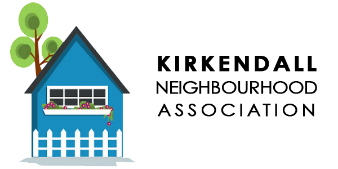 https://us02web.zoom.us/j/83729037508?pwd=WmJSUjB0Unk0N1QxaU9YbXNKVUpvZz096:55 – Meeting is opened for arrival7:00 -7:10 Welcome and Introductions – Explanation of how to ask questions and vote.		MarkAgenda – approval of Agenda								BarbMinutes from last AGM (September 09, 2020) – approval of minutes			BarbFirst call for elections									Barb7:10 – 7:40 – Councillor Wilson to provide update for Ward One / Kirkendall			Clr. Wilson Question period7:40 – 7:50 – Acting Sargent Butt:								A/Sgt. ButtProvide Kirkendall Crime ReportAnswer questions from Neighbourhood Questionnaire7:50 – 8:00 – Financial, Events and Food drive report. Approval of Financial report		Jennifer8:00 – 8:05 – Communications Team Report							Terra/Susan8:05 – 8:08 – 2nd call for elections								Barb8:08 – 8:23 – Kirkendall Garden Club – Let’s make Hamilton a Pollinator Paradise 		ErinnQuestion period8:23 – 8:26 – 3rd call for elections								Barb/Mark8:26 – 8:30 – Election results									BarbAdjournment.										Mark